【申請者】【イベント情報】★希望される場合のみご記入ください★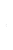 【母校教員派遣】【案内発送宛名準備】【イベント開催当日】地域同窓会名　　　　　　　　　　　　　　　　　　　　　　　　　　　　　　　　　　　　　地域同窓会　　　　　　　　　　　　　　　　　　　　　　　　　　　　　　　　　　　　　地域同窓会申請者名同窓会員ID電話番号メールアドレス開催イベント名企画区分※複数選択可□総会　□講演会　□懇親会　□研究会　□座談会　□交流会□その他（　　　　　　　　　　　　　　　　　　　　　　　　　　　　　　　　　　　　）□総会　□講演会　□懇親会　□研究会　□座談会　□交流会□その他（　　　　　　　　　　　　　　　　　　　　　　　　　　　　　　　　　　　　）□総会　□講演会　□懇親会　□研究会　□座談会　□交流会□その他（　　　　　　　　　　　　　　　　　　　　　　　　　　　　　　　　　　　　）□総会　□講演会　□懇親会　□研究会　□座談会　□交流会□その他（　　　　　　　　　　　　　　　　　　　　　　　　　　　　　　　　　　　　）□総会　□講演会　□懇親会　□研究会　□座談会　□交流会□その他（　　　　　　　　　　　　　　　　　　　　　　　　　　　　　　　　　　　　）開催日20　　/　　　/20　　/　　　/申込締切日20　　/　　　/20　　/　　　/開催時間記入例①）13：00~16：30　　記入例②）総会：13：00~15：00　講演会：15：15~16：30記入例①）13：00~16：30　　記入例②）総会：13：00~15：00　講演会：15：15~16：30記入例①）13：00~16：30　　記入例②）総会：13：00~15：00　講演会：15：15~16：30記入例①）13：00~16：30　　記入例②）総会：13：00~15：00　講演会：15：15~16：30記入例①）13：00~16：30　　記入例②）総会：13：00~15：00　講演会：15：15~16：30申込ﾌｫｰﾑ・申込一覧□同窓会事務局に申込ﾌｫｰﾑと申込一覧の作成を依頼（Googleﾌｫｰﾑでの提供）申込通知受信ﾒｰﾙｱﾄﾞﾚｽ（　　　　　　　　　　　　　　　　　　　　　　　　　　　　　　　　）□地域同窓会にて独自で作成□同窓会事務局に申込ﾌｫｰﾑと申込一覧の作成を依頼（Googleﾌｫｰﾑでの提供）申込通知受信ﾒｰﾙｱﾄﾞﾚｽ（　　　　　　　　　　　　　　　　　　　　　　　　　　　　　　　　）□地域同窓会にて独自で作成□同窓会事務局に申込ﾌｫｰﾑと申込一覧の作成を依頼（Googleﾌｫｰﾑでの提供）申込通知受信ﾒｰﾙｱﾄﾞﾚｽ（　　　　　　　　　　　　　　　　　　　　　　　　　　　　　　　　）□地域同窓会にて独自で作成□同窓会事務局に申込ﾌｫｰﾑと申込一覧の作成を依頼（Googleﾌｫｰﾑでの提供）申込通知受信ﾒｰﾙｱﾄﾞﾚｽ（　　　　　　　　　　　　　　　　　　　　　　　　　　　　　　　　）□地域同窓会にて独自で作成□同窓会事務局に申込ﾌｫｰﾑと申込一覧の作成を依頼（Googleﾌｫｰﾑでの提供）申込通知受信ﾒｰﾙｱﾄﾞﾚｽ（　　　　　　　　　　　　　　　　　　　　　　　　　　　　　　　　）□地域同窓会にて独自で作成参加対象□同窓生　□在校生　□一般　　※複数選択可□同窓生　□在校生　□一般　　※複数選択可□同窓生　□在校生　□一般　　※複数選択可定員　　　　　 名開催方法□A：対面　□B：オンライン　□C:対面＆オンライン□A：対面　□B：オンライン　□C:対面＆オンライン□A：対面　□B：オンライン　□C:対面＆オンライン□A：対面　□B：オンライン　□C:対面＆オンライン□A：対面　□B：オンライン　□C:対面＆オンライン対面開催の場合(AまたはCを選んだ場合)会場名：会場名：会場名：会場名：会場名：対面開催の場合(AまたはCを選んだ場合)会場住所：会場住所：会場住所：会場住所：会場住所：オンライン開催の場合(BまたはCを選んだ場合)招待メール送信日20　　/　　/　　20　　/　　/　　20　　/　　/　　20　　/　　/　　オンライン開催の場合(BまたはCを選んだ場合)貸出機器について※貸出機器は先着順です□WEB会議用カメラ　□マイク　□プロジェクター□Zoomアカウント　□ノートパソコン□WEB会議用カメラ　□マイク　□プロジェクター□Zoomアカウント　□ノートパソコン□WEB会議用カメラ　□マイク　□プロジェクター□Zoomアカウント　□ノートパソコン□WEB会議用カメラ　□マイク　□プロジェクター□Zoomアカウント　□ノートパソコンオンライン開催の場合(BまたはCを選んだ場合)貸出機器送付先□申請者自宅　□会場　□その他（　　　　　　　　　　　　　　　　　　　　　　　　）□申請者自宅　□会場　□その他（　　　　　　　　　　　　　　　　　　　　　　　　）□申請者自宅　□会場　□その他（　　　　　　　　　　　　　　　　　　　　　　　　）□申請者自宅　□会場　□その他（　　　　　　　　　　　　　　　　　　　　　　　　）母校教員の派遣希望（講師依頼状況）・同窓会事務局が母校教員を調整　□希望有り・地域同窓会が母校教員と調整　□確定済　□調整中・地域同窓会が外部講師と調整　□確定済　□調整中希望または依頼済みの教員氏名調整希望で教員名が記入できない場合は、希望分野や講演テーマなどをご記入ください。地域同窓会窓口※教員との連絡係□申請者と同じ　□申請者以外氏名：　　　　　　　　　　メールアドレス：　　　　　　　　　　　　　　　　　　　　　　　　　　　　　　　　宛名印刷□宛名タグシール　　 □宛名印字済み封筒（長３型）　　　　名簿□名簿（紙）□名簿（データ） ※地域同窓会で宛名を印字・記入される場合にご依頼ください。＜名簿を選んだ場合のみご回答ください＞＜名簿を選んだ場合のみご回答ください＞希望項目：□同窓会員ID　□氏名　□卒業学部　□卒業年　□郵便番号　□住所希望項目：□同窓会員ID　□氏名　□卒業学部　□卒業年　□郵便番号　□住所※大学に登録されている同窓生情報より提供します。　※利用目的に対して必要最小限の情報とさせていただきます。　※上記以外に提供してほしい項目がある場合は、理由を添えて同窓会事務局へご相談ください。※データでの提供は漏洩リスク回避のため、OneDrive（オンラインストレージ）にて、パスワードで保護して提供します。※大学に登録されている同窓生情報より提供します。　※利用目的に対して必要最小限の情報とさせていただきます。　※上記以外に提供してほしい項目がある場合は、理由を添えて同窓会事務局へご相談ください。※データでの提供は漏洩リスク回避のため、OneDrive（オンラインストレージ）にて、パスワードで保護して提供します。教職員・本部役員出席希望（講師を除く）教職員・本部役員出席希望（講師を除く）教職員・本部役員出席希望（講師を除く）□教職員出席を希望する　□同窓会本部役員出席を希望する□希望しない　※複数選択可□教職員出席を希望する　□同窓会本部役員出席を希望する□希望しない　※複数選択可＜上記で「希望する」を選んだ場合のみご回答ください＞＜上記で「希望する」を選んだ場合のみご回答ください＞＜上記で「希望する」を選んだ場合のみご回答ください＞＜上記で「希望する」を選んだ場合のみご回答ください＞＜上記で「希望する」を選んだ場合のみご回答ください＞（希望する方）氏名：氏名：氏名：氏名：大学出版物・同窓会旗の発送大学出版物・同窓会旗の発送大学出版物・同窓会旗の発送※開催日の1週間前をめどに必要部数を同窓会事務局にご連絡ください。大学案内は少し厚みのある冊子となります。在庫状況によっては、ご用意できないこともございます。※開催日の1週間前をめどに必要部数を同窓会事務局にご連絡ください。大学案内は少し厚みのある冊子となります。在庫状況によっては、ご用意できないこともございます。□大学出版物→　□同窓会事務局にお任せ　□学園報　□エスパシオ(後援会会報）□大学案内□同窓会カードチラシ　□メール配信チラシ　□資料配布用角２封筒□同窓会旗→   □①校章入り同窓会旗　□②マーク入り同窓会旗□③横断幕（日本福祉大学同窓会）□④横断幕（同窓生のつどい）□すべて不要□大学出版物→　□同窓会事務局にお任せ　□学園報　□エスパシオ(後援会会報）□大学案内□同窓会カードチラシ　□メール配信チラシ　□資料配布用角２封筒□同窓会旗→   □①校章入り同窓会旗　□②マーク入り同窓会旗□③横断幕（日本福祉大学同窓会）□④横断幕（同窓生のつどい）□すべて不要□大学出版物→　□同窓会事務局にお任せ　□学園報　□エスパシオ(後援会会報）□大学案内□同窓会カードチラシ　□メール配信チラシ　□資料配布用角２封筒□同窓会旗→   □①校章入り同窓会旗　□②マーク入り同窓会旗□③横断幕（日本福祉大学同窓会）□④横断幕（同窓生のつどい）□すべて不要□大学出版物→　□同窓会事務局にお任せ　□学園報　□エスパシオ(後援会会報）□大学案内□同窓会カードチラシ　□メール配信チラシ　□資料配布用角２封筒□同窓会旗→   □①校章入り同窓会旗　□②マーク入り同窓会旗□③横断幕（日本福祉大学同窓会）□④横断幕（同窓生のつどい）□すべて不要□大学出版物→　□同窓会事務局にお任せ　□学園報　□エスパシオ(後援会会報）□大学案内□同窓会カードチラシ　□メール配信チラシ　□資料配布用角２封筒□同窓会旗→   □①校章入り同窓会旗　□②マーク入り同窓会旗□③横断幕（日本福祉大学同窓会）□④横断幕（同窓生のつどい）□すべて不要配布物送付先配布物送付先□申請者自宅　□会場　□その他（　　　　　　　　　　　　　　　　　　　　　　　　　　　　　　　　　　　　　　　）□申請者自宅　□会場　□その他（　　　　　　　　　　　　　　　　　　　　　　　　　　　　　　　　　　　　　　　）□申請者自宅　□会場　□その他（　　　　　　　　　　　　　　　　　　　　　　　　　　　　　　　　　　　　　　　）ご意見・ご要望・特記事項ご意見・ご要望・特記事項ご意見・ご要望・特記事項